как правильно выбрать ручку для первоклассника?Какую ручку выбрать для первоклассника? Гелевая, шариковая, чернильная - какая подойдет начинающему ученику? Раньше первоклассники писали только перьевыми ручками. Они способствовали формированию правильных навыков письма. Перьевые ручки могут писать только при определенном наклоне и нажиме, поэтому у учеников со временем вырабатывается умение держать ручку в соответствии с существующей техникой письма. Но перьевые ручки в неумелых детских руках часто становятся причиной клякс. Ведь правильно рассчитать наклон для начертания линий оптимальной толщины достаточно сложно. Согнешь руку чуть сильнее — клякса, чуть меньше – ручка не пишет. Сегодня существуют модели шариковых ручек, по свойствам идентичные перьевым. Что это значит? При неправильном наклоне такая ручка начинает плохо писать, и ребенок автоматически выбирает оптимальный наклон. Он без посторонней помощи сразу будет держать такую ручку правильно. Этот навык закрепится у него, и потом любую другую ручку ребенок тоже будет держать правильно.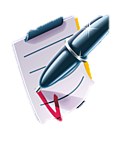 Выбор ручки для первоклассника – задача весьма ответственная. Навык письма у ребенка находится на начальной стадии развития, когда каждая деталь имеет значение: толщина стержня, форма и толщина корпуса ручки, материал, из которого она сделана, и даже цвет пасты! Мышцы рук ребенка еще не достаточно развиты, уровень произвольного внимания невысок, поэтому письмо для него превращается в сложную работу.Родители должны сделать все, чтобы облегчить этот процесс для школьника, правильно подобрав ему письменные принадлежности. Приобретать ручки для первоклассника следует, ориентируясь на следующие принципы:качествобезопасность;удобство;оптимальная цена.В настоящее время выигрывают все-таки классические шариковые ручки с прочным пластиковым корпусом. Именно они являются самыми популярными пишущими принадлежностями для первоклассников, которые рекомендует большинство учителей. Обратите особое внимание на пластик, из которого она сделана. Советуем не экономить и приобрести малышу ручку, соответствующую экологическим нормам. Качественный нетоксичный пластик никогда не сломается в руках ребенка и не вызовет у него аллергических реакций. Данный материал не утяжеляет ручку, уменьшая нагрузку на руку ребенка при письме. Стержень лучше выбирать с шариком средней толщины.В месте, где пальцы ребенка контактируют с пластиком, должна обязательно находиться резиновая накладка. Это обязательное условие, ведь такая ручка никогда не будет соскальзывать с руки, и ребенок сможет крепко фиксировать её во время письма. Так же резиновая защита обезопасит первоклассника от искривления позвоночника и ухудшения зрения - он не будет наклоняться низко к бумаге, чтобы посмотреть - что он пишет.Не следует удовлетворять прихоти ребенка и покупать ручки сложной формы и конструкции, корпус которых украшен объемными декоративными элементами. Выглядят такие ручки красиво и, возможно, поднимут настроение ребенку, однако писать ими не очень удобно. Детские пальчики с трудом обхватывают толстый корпус декоративной ручки – малыш быстро устанет при письме. Обратите внимание на колпачок ручки. Он должен быть обязательно вентилируемым. Не покупайте ручки - автоматы с пружинами и ручки с несколькими стержнями.Шариковые ручки, как правило, пишут при любом наклоне, поэтому многие первоклассники держат ручку неправильно. В случае, когда дети только учатся писать, у них возникает напряженность и скованность мышц пальцев рук, спины и шеи, быстро наступает усталость. И все же, больше всего первоклассников начинают писать именно шариковой ручкой. Она не пачкает бумагу, не размазывается, удобна в обращении. Пасту лучше для начала выбрать посветлее, а не темно-синюю или фиолетовую. Чтобы облегчить выбор себе и жизнь ребенку, лучше всего купить специальную ручку для дошкольников и младших школьников. Это поможет начинающему ученику легко и быстро научиться правильно держать ручку и выработать хороший почерк.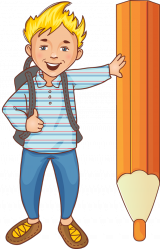 Если ваш ученик пишет левой рукой, купите ему специальную ручку для леворуких детей. Она разработана с учетом особенностей манеры письма левой рукой и обеспечит ребенку комфортное письмоКонечно, научиться писать, в принципе, можно любой ручкой. Только это займет гораздо больше времени, и вы устанете повторять ребенку: «Держи правильно ручку!».Вообще в выборе канцелярских товаров есть две крайности: родители покупают или самое дешевое – мол, все равно все растеряет, сломает, испачкает и пр., и придется менять; или самое дорогое – чтобы у вашего первоклассника все было самое-самое лучшее! Разумнее всего выбрать «золотую» середину! Маленький школьник обязательно будет их терять. Поэтому, чтобы не создавать стрессовых ситуаций, покупаем не одну ручку, а сразу несколько.Подойдя к выбору канцелярских товаров для ребенка с фантазией, Вы сможете сделать для него процесс учебы намного более легким и приятным.              Следуйте советам и учитесь с удовольствием!

